Gram Stain Cell MorphologyGram stain results: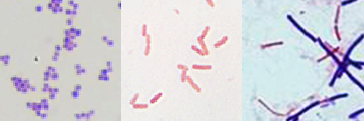 Gram Positive CocciGram Negative RodsGram Variable Rods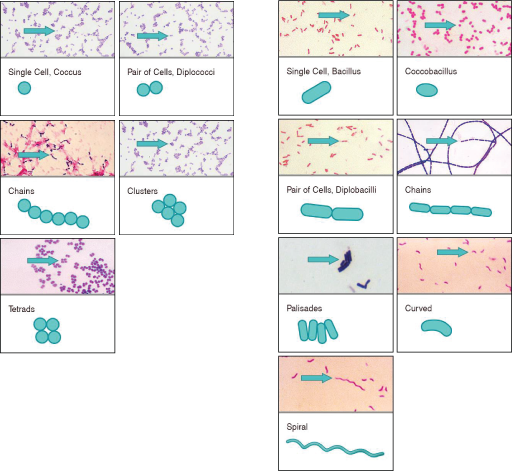 